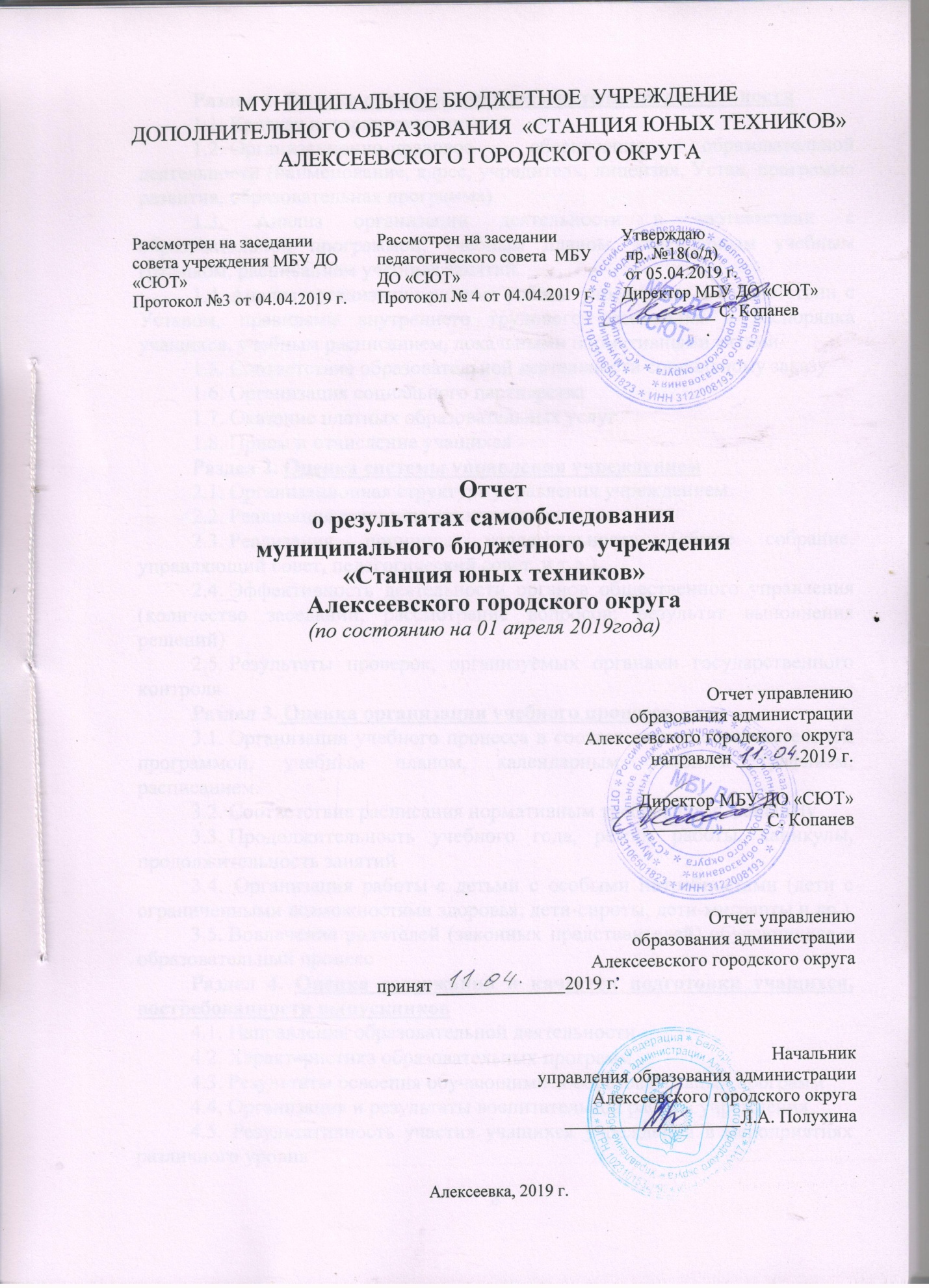 Раздел 1. Оценка организации образовательной деятельности1.1. Краткая историческая справка1.2. Организационно-правовое обеспечение образовательной деятельности (наименование, адрес, учредитель, лицензия, Устав, программа развития, образовательная программа)1.3. Анализ организации деятельности в соответствии с образовательной программой, учебным планом, календарным учебным графиком, расписанием учебных занятий1.4. Анализ организации режима работы учреждения в соответствии с Уставом, правилами внутреннего трудового распорядка и распорядка учащихся, учебным расписанием, локальными нормативными актами1.5. Соответствие образовательной деятельности социальному заказу1.6. Организация социального партнерства1.7. Оказание платных образовательных услуг1.8. Прием и отчисление учащихсяРаздел 2. Оценка системы управления учреждением2.1. Организационная структура управления учреждением2.2. Реализация принципа единоначалия2.3. Реализация принципа коллегиальности (общее собрание, управляющий совет, педагогический совет, и т.д.)2.4. Эффективность деятельности органов общественного управления (количество заседаний, рассмотрение вопросов; результат выполнения решений)2.5. Результаты проверок, организуемых органами государственного контроляРаздел 3.Оценка организации учебного процесса3.1. Организация учебного процесса в соответствии с образовательной программой, учебным планом, календарным учебным графиком, расписанием.3.2. Соответствие расписания нормативным требованиям, СанПиНу3.3. Продолжительность учебного года, режим работы, каникулы, продолжительность занятий 3.4.  Организация работы с детьми с особыми потребностями (дети с ограниченными возможностями здоровья, дети-сироты, дети-мигранты и др.)3.5. Вовлечение родителей (законных представителей) обучающихся в образовательный процессРаздел 4. Оценка содержания и качества подготовки учащихся, востребованности выпускников4.1. Направления образовательной деятельности4.2. Характеристика образовательных программ4.3. Результаты освоения обучающимися образовательных программ4.4. Организация и результаты воспитательной работы учреждения4.5. Результативность участия учащихся учреждения в мероприятиях различного уровня Раздел 5. Оценка качества кадрового обеспеченияРаздел 6. Оценка качества учебно-методического обеспеченияРаздел 7. Оценка качества библиотечно-информационного обеспеченияРаздел 8. Оценка качества материально-технической базы8.1. Наличие материально-технической базы и оснащенности МБУ ДО «СЮТ»8.2. Организация функционирование систем жизнеобеспечения и безопасности Раздел 9. Оценка функционирования внутренней системы оценки качества образованияРаздел 10. Выводы, проблемы, задачи10.1. Общие выводы по результатам самообследования10.2. Общие проблемы, выявленные в результате самообследования10.3. Задачи на 2018-2019 учебный годРаздел 11. Анализ показателей деятельности учреждения, утвержденных приказом Министерства образования и науки РФ от 10 декабря 2013 г. №1324Раздел 1. Оценка организации образовательной деятельности1.1. Краткая историческая справкаСтанция юных техников организована в июле 1972 г. решением Алексеевского городского совета народных депутатов. Первым директором станции был Квитко Анатолий Константинович.Сначала ее деятельности дети занимались в кружках, связанных с радиотехникой, судомоделированием и картингом на станции обучалось 135 подростков. Обучение вели 10 педагогов.На основании Постановления главы администрации муниципального района «Алексеевский район и город  Алексеевка» Белгородской области от 13 мая 2014 года № 327  Муниципальное образовательное учреждение дополнительного образования детей станция юных техников Алексеевского района и города Алексеевки Белгородской области (МОУ ДОД СЮТ)  был реорганизован путем присоединения к нему  Муниципального автономного образовательного учреждения «Межшкольный учебный комбинат г. Алексеевка» Белгородской области (МАОУ «МУК») и изменено полное наименование Муниципального образовательного учреждения дополнительного образования детей станция юных техников Алексеевского района и города Алексеевки Белгородской области на Муниципальное бюджетное учреждение дополнительного образования  «Станция юных техников» муниципального района «Алексеевский район и город Алексеевка» Белгородской области (МБУ ДО «СЮТ»).  На основании приказа управления образования администрации Алексеевского городского округа от 16.01.2019 года №30 муниципальное бюджетное учреждение дополнительного образования «Станция юных техников» муниципального района «Алексеевский район и город Алексеевка» Белгородской области  было переименовано в муниципальное бюджетное учреждение дополнительного образования «Станция юных техников» Алексеевского городского округа(МБУ ДО «СЮТ»).1.2. Организационно-правовое обеспечение образовательной деятельности (наименование, адрес, учредитель, лицензия, Устав, программа развития, образовательная программаПолное название: муниципальное бюджетное учреждение дополнительного образования  «Станция юных техников» Алексеевского городского округа.Юридический адрес: 309850, Белгородская область, Алексеевский район, город Алексеевка,  ул.Гагарина, д. 1.е-mail:mdsutalex@mail.ruАдрес сайта в интернете:http://sut.alrono.ru/Телефонтел. 847(234)3-25-50Устав   утвержден  16января 2019 года, приказ № 30Свидетельство о постановке на учет  юридического лица в налоговом органе3 июня  2003 года,  3122008193Свидетельство о внесении записи в Единый  государственный реестр  юридических лиц, выдано Межрайонной инспекцией ФНС России № 1 по Белгородской области, ОГРН 1033106501823Лицензия на правоведения образовательной деятельности серия №8703 от 14марта 2019 г. выдана  департаментом образования  Белгородской областиУчредитель станции: администрация Алексеевского городского округа, от имени которого функции и полномочия учредителя в отношении Учреждения осуществляет управление образования администрации Алексеевского городского округа, находящееся по адресу: 309850, Белгородская область, Алексеевский район, г. Алексеевка, 2 пер. Мостовой, дом 4.Программа развития МБУ ДО «СЮТ» была разработана в срок до 2019г. года и определяет стратегию функционирования и развития станции и действия по ее реализации.Деятельность МБУ ДО «СЮТ», начиная с 2014  года, направлена на развитие у детей интереса к познаванию и творчеству; развитие творческого потенциала детей и подростков; укрепление здоровья; адаптации к жизни в обществе; формирование общей культуры; организацию содержательного досуга, на удовлетворение потребностей обучающихся и их родителей (законных представителей) в различных образовательных услугах и осуществлялась в соответствии с Концепцией    развития дополнительного образования Белгородской области на 2013-2020 годы,   утвержденной распоряжением Правительства Российской  Федерации  от 04.09.2014 N 1726-р; Стратегией развития дошкольного, общего и дополнительного образования Белгородской области на 2013 - 2020   годы,   утвержденной   Постановлением Правительства Белгородской области от 28.10.2013 N 431 – пп., Программы развития на 2015-2019 гг., образовательной программы станции, Уставом станции, локальных актов и др.МБУ ДО «СЮТ» реализует следующие общеобразовательные (общеразвивающие)программы: технического направления, художественного направления, профессионального обучения.Целями проведения самообследования являются обеспечение доступности и открытости информации о деятельности организации, а также подготовка отчета о результатах самооследования. Самообследование проводится ежегодно в марте в форме анализа.МБУ ДО «СЮТ» является муниципальным бюджетным учреждением, ориентированным на воспитание и развитие всех и каждого обучающегося с учетом их индивидуальных способностей (возрастных, физиологических, интеллектуальных, психологических и др.), образовательных потребностей и возможностей, склонностей с целью формирования личности, обладающей прочными базовыми знаниями, общей культурой, здоровой, социально адаптированной.Принципами образовательной политики являются следующие:демократизация (сотрудничество педагогов и обучающихся, обучающихся друг с другом, педагогов и родителей);гуманизация (личностно-ориентированная педагогика, направленная на удовлетворение образовательных потребностей обучающихся, их родителей, на выявление и развитие способностей каждого ребенка);дифференциация (учет учебных, интеллектуальных и психологических особенностей обучающихся, их профессиональных склонностей);индивидуализация (учет индивидуальных особенностей каждого обучающегося);1.3. Анализ организации деятельности в соответствии с образовательной программой, учебным планом, календарным учебным графиком, расписанием учебных занятийКалендарный учебный график на 2018-2019 учебный год был рассмотрен на заседании педагогического совета МБУ ДО «СЮТ», протокол №1 от 30.08.2018г., утверждён директором МБУ ДО «СЮТ», приказ от 31.08.2018г. № 34.      В режиме шестидневной учебной недели обучаются воспитанники 1 - 3 года обучения. В режиме пятидневной учебной недели обучаются воспитанники 2 года обученияСменность: 2 смены.Начало учебных занятий: 08:00Продолжительность занятий:	- для младшего школьного возраста – 1 ч. 30 мин.- для среднего и старшего школьного возраста – от 1 ч. 30 мин. до 3 часов.В процессе занятий предусматриваются перерывы до 10 мин.Продолжительность учебного года: 36 недель.1.4. Анализ организации режима работы учреждения в соответствии с Уставом, правилами внутреннего трудового распорядка и распорядка учащихся, учебным расписанием, локальными нормативными актами.Организация образовательного процесса в МБУ ДО «СЮТ»  в 2018-2019 учебном году осуществлялась в соответствии с образовательными программами и расписаниями занятий. Режим работы и отдыха для педагогических работников устанавливался в соответствии с правилами внутреннего трудового распорядка.Организация  режима работы МБУ ДО «СЮТ» осуществлялась в соответствии с правилами внутреннего распорядка обучающихся. на 2018-2019 учебный год(общеразвивающие программы)Продолжительность  учебного годаНачало учебных занятий – 03сентября 2018 годаНачало учебных занятий для групп второго и третьего года обучения – 03 сентября 2018 годаНачало занятий для групп первого года обучения – 03 сентября 2018 годаКонец учебного года – 31 мая 2019 годаПродолжительность учебного года – 36 недельКомплектование групп 1-го года обучения проводиться с  25 июня по 29 августа 2018 г.Регламент образовательного процессаДля первого года обучения – 4 часа в неделюДля второго и третьего года обучения – 6 часов в неделюПродолжительность занятийЗанятия проводятся по расписанию, утвержденному директором МБУ ДО «СЮТ»Продолжительность учебных занятий и их количество в неделю согласно уставу образовательной организации: в учебные дни –  по 4 часа в неделю -1 год обучения;  по 6 часов в неделю – 2 и 3 год обучения; в выходные и каникулярные -  по 2 часа – 1 год обучения;  по 3 часа – 2 и 3 год обучения.  После  45 мин. занятий делается перерыв длительностью не менее 10 минут для отдыха детей и проветривания помещений.Продолжительность занятий в группах согласно уставу образовательной организации: - для  средних и старших школьников – от 1ч 30 мин  до 4 занятийВ станции использовалась четвертная организация образовательного процесса для обучающихся профессиональной подготовкой, согласно которому учебные четверти и каникулы чередовались следующим образом:Начало: 03 сентября 2018года.   Окончание:31 мая 2019 года. Продолжительность учебных четвертей:4. Продолжительность каникул:Аттестационный период обучающихся:- Сроки проведения квалификационных экзаменов обучающихся 11 классов проводятся с 10 по 15 мая 2018 г. в соответствии с Типовым положением о СЮТ.Занятия начинаются в 8-00 часов, перемена между уроками 10 минут.Набор в МБУ ДО «СЮТ» с 25 июня по 29  августа.1.5. Соответствие образовательной деятельности социальному заказуПод социальным заказом на образование понимается вся совокупность образовательных (и сопутствующих) запросов и требований, которые предъявляются или могут быть предъявлены образовательному учреждению любыми социальными субъектами.Учебный процесс на станции организован таким образом, что в него вовлечены и родители (законные представители) обучающихся, (законные представители) составляющие первую общественную среду ребёнка. Успешность совместной деятельности семьи и педагогического коллектива основывается на гуманистическом подходе.Совместная деятельность позволяет и родителям и педагогам лучше узнать ребёнка, увидеть его в разных ситуациях и таким образом приблизиться к пониманию детей. Разнообразие используемых на станции форм взаимодействия с родителями позволяет наиболее полно удовлетворить запросы родителей и детей, организовать их досуг, повысить уровень педагогическойкультуры. Педагоги станции проводят индивидуальные беседы, родительские собрания, совместные мероприятия с детьми, организуют участие родителей в массовых мероприятиях.Положительные результаты такой работы с родителями наглядно иллюстрируют отзывы родителей.1.6. Организация социального партнерстваВ течение учебного года (2018-2019) станция поддерживала связи с предприятиями и организациями, помогающими в работе воспитания и развития подрастающего поколения.1.7. Оказание платных образовательных услугВ 2018-2019 учебном году в МБУ ДО «СЮТ» оказание платных образовательных услуг не оказывалось.1.8. Прием и отчисление обучающихсяПоложение о приеме и отчислении обучающихся  разработано на основе Федерального закона от 29 декабря 2012 года N 273-ФЗ "Об образовании в Российской Федерации", Устава МБУ ДО «Станция юных техников».Данное положение является локальным актом Станции. Отношения участников образовательного процесса строятся на основе сотрудничества, уважения личности ребенка и взрослого, предоставления ребенку свободы развития в соответствии с его индивидуальными способностями и интересами. Настоящее положение обеспечивает право детей на получение дополнительного образования в МБУ ДО «Станция юных техников». Зачисление детей в МБУ ДО «СЮТ» (далее – Станция) для обучения и воспитания в возрасте от 6 до 18 лет, при отсутствии противопоказаний по состоянию здоровья, а так же отчисление и исключение учащихся из Станции оформляются приказом директора по заявлению от имени родителей (законных представителей) несовершеннолетних граждан и граждан, достигших совершеннолетия.Порядок и основания приема учащихсяПрием детей, желающих обучаться в Станции, производится, как правило, в начале учебного года.Прием детей в Станции может осуществляться в течение всего учебного года на первый год обучения, на второй-третий года обучения на основании аттестации в форме собеседования на соответствие уровня обученности ребенка педагогом дополнительного образования выбранного объединения при наличии свободных мест.При приеме детей в Станцию последний обязан ознакомить учащегося и его родителей (законных представителей) с Уставом Станции, лицензией на право ведения образовательной деятельности, дополнительными общеобразовательными (общеразвивающими) программами, реализуемыми Станцией, «Правилами внутреннего распорядка» и другими документами, регламентирующими образовательный процесс Станции.Для зачисления детей в Станцию и формирования личных дел учащихся необходимы следующие документы:- заявление от родителей (законных представителей).-справка о разрешении  обучения по дополнительным общеобразовательным (общеразвивающим) программам.Срок формирования личного дела учащегося не позднее 15 октября текущего учебного года. На основании заявления директором Станции  издается приказ о зачислении ребёнка. Документация учащихся (личные дела) хранится в Станции до момента отчисления учащегося, либо освоения дополнительной общеобразовательной (общеразвивающей) программы.Обучение и воспитание учащихся может осуществляться как в одновозрастных, так и разновозрастных группах по интересам.Обучение в Станции осуществляется на безвозмездной основе.Правила отчисления учащихсяУчащиеся могут быть отчислены из Станции:- по приказу директора на основании заявления родителей (законных представителей), в котором указываются причины, по которым ребенок не может продолжить обучение в Станции;- по приказу директора на основании ст.43 (п.4) Федерального закона «Об образовании в РФ»;- решения педагогического совета Станции в связи с завершением обучения;- по достижении ребенком возраста 18 лет.Отчисление детей может осуществляться в течение всего учебного года, по мере поступления заявлений от родителей.Правила исключения учащихсяУчащиеся могут быть исключены из Станции за совершение противоправных действий, грубые и неоднократные нарушения Устава Станции:- непосещение в течение года 2/3 от общего числа занятий без уважительных причин, что ведёт к освоению не в полном объёме общеобразовательной (общеразвивающей) программы;- оскорбление участников образовательного процесса и посетителей образовательного учреждения в грубой словесной или действенной форме;- неправомерное поведение, приводящее к срыву образовательного процесса;- применение физического или психического насилия к участникам образовательного процесса;- употребление и распространение наркотических и психоактивных веществ во время образовательного процесса, а также нахождение в образовательном учреждении в состоянии алкогольного, наркотического или токсического опьянения и другие антиобщественные поступки, повлекшие нарушения прав участников образовательного процесса;- нанесение значительного материального ущерба учреждению.Исключение учащегося из Станции применяется, если меры воспитательного характера не дали результата и дальнейшее пребывание учащегося в Станции оказывает отрицательное влияние на других учащихся, нарушает их права и права работников Учреждения, а также нормальное функционирование Станции.1.9. Анализ контингента учащихсяВ 2018-2019  на станции юных техников организована работа в объединениях по 3 направленностям и профессиональное обучение. Общее количество учащихся – 1038 чел.в возрасте от 6 до 18 лет. Реализуются дополнительные общеобразовательные программы:техническая направленность («Радиотехническое конструирование», «Техническое моделирование», «Робототехника», «3D- моделирование»,  «Спортивная радиопеленгация», «Компьютерная графика», «Компьютерный дизайн», «Радиоспорт», «Юный картингист», «Автомодельный спорт», «Ракетомодельный спорт», «Судомодельный спорт», «Авиамодельный спорт», «Воздушные змеи», «Мир в объективе») –619 человекI год обучения: 144 ч год, 222 чел., 15 гр.;II год обучения: 216 ч год, 267 чел., 26 гр.;III год обучения: 216 ч в год, 120чел., 12 гр.;IVгод обучения: 216 ч в год, 10 чел., 1 гр.;Количество групп – 54- художественная направленность («Художественная обработка природных материалов и вторсырья») -70 человекI год обучения: 144 ч год, 30 чел., 2 гр.;II год обучения: 216 ч год, 20 чел., 2 гр.;III год обучения: 216 ч в год, 20 чел., 2 гр.Количество групп – 6 Дополнительные общеобразовательные (общеразвивающие) программы рассчитаны на 3-х годичный цикл обучения.  Профессиональное обучение представлено следующими профессиями:  «Каменщик», «Оператор ЭВ и ВМ», «Сварщик ручной сварки», «Повар», «Продавец», «Портной», «Делопроизводитель», «Исполнитель художественно-оформительских работ».Нормативный срок освоения программ по профессиям рассчитан на 2 года обучения.Профессиональное обучение – 349 человека«Каменщик»:I год обучения: 21 чел., 1 гр.II год обучения: 30 чел., 1 гр.207 ч за 2 года обученияКоличество групп – 2.«Оператор ЭВ и ВМ»:I год обучения: 30чел., 2 гр.II год обучения: 52 чел., 3 гр.453 ч за 2 года обучения Количество групп –5. «Сварщик ручной сварки»:I год обучения: 27 чел., 1 гр.II год обучения: 22 чел., 1 гр.345 ч за 2 года обучения Количество групп – 2.«Повар»I год обучения: 30 чел., 2 гр.II год обучения: 21 чел., 2 гр.345 ч за 2 года обучения Количество групп –4.«Портной»I год обучения: 15 чел., 1 гр.414 ч за 2 года обучения «Исполнитель художественно-оформительских работ»I год обучения: 15 чел., 1 гр.II год обучения: 14 чел., 1 гр.207 ч за 2 года обучения «Продавец»Iгод обучения: 30 чел., 2 гр.345 ч за 2 года обучения «Делопроизводитель»I год обучения: 20 чел., 1 гр.II год обучения: 22 чел., 1 гр.207 ч за 2 года обучения Раздел 2. Оценка системы управления учреждениемРаздел 2. Оценка системы управления учреждением2.1. Организационная структура управления учреждениемУправление Учреждением осуществляется в соответствии с действующим законодательством и настоящим Уставом и строится на принципах единоначалия и коллегиальности.Учреждение самостоятельно формирует свою структуру, если иное не установлено законодательством.Коллегиальными органами управления Учреждением являются:общее собрание работников, педагогический совет, а также в учреждении действует  совет учреждения.2.2. Реализация принципа единоначалия Непосредственное руководство МБУ ДО «СЮТ» осуществляет директор, прошедший соответствующую аттестацию, назначаемый и освобождаемый от должности Учредителем.Срок полномочий директора  определяется в соответствии со сроком действия его трудового договора (эффективный контракт).Директор МБУ ДО «СЮТ»:а) представляет Учреждение без доверенности в органах государственной власти, органах местного самоуправления, организациях различных форм собственности;б) заключает договора от имени Учреждения, в том числе трудовые;в) распоряжается  имуществом и средствами Учреждения в порядке и в пределах, установленных законодательством Российской Федерации;г) утверждает  штатное расписание, графики работы и расписания учебных занятий;д) издает приказы по Учреждению, обязательные для исполнения работниками Учреждения, утверждает  должностные инструкции работников, локальные акты Учреждения;е)  может налагать вето на решения педагогического совета,  общего собрания работников, совета Учреждения, противоречащие действующему законодательству;ж) принимает на работу, увольняет и переводит сотрудников с одной должности на другую в соответствии с трудовым законодательством Российской Федерации; з) открывает лицевой счет (счета) в установленном порядке в соответствии с законодательством Российской Федерации;и) распределяет совместно с профсоюзным комитетом учебную нагрузку педагогическим работникам;к) объявляет дисциплинарные взыскания работникам;л) предоставляет Учредителю и общественности ежегодный отчет о поступлении и расходовании финансовых и материальных средств, а также отчет о результатах самообследования;м) создает условия и организует дополнительное профессиональное образование работников.Административные обязанности распределены согласно Уставу, штатному расписанию, функциональные обязанности определены согласно квалификационным характеристикам.2.3. Реализация принципа коллегиальности (общее собрание, совет учреждения, педагогический совет)Коллегиальными органами управления Учреждением являются:общее собрание работников, педагогический совет, а также в учреждении действует  совет учреждения.Общее собрание работников МБУ ДО «СЮТ»Общее собрание работников (далее – собрание) является высшим коллегиальным органом управления, осуществляющий в соответствии с уставом Учреждения решение отдельных вопросов, относящихся к компетенции Учреждения и наделенный определенными управленческими полномочиями для решения этих вопросов. -. Целью деятельности собрания является общее руководство Учреждением в соответствии  с его учредительными документами и локальными актами. Деятельность собрания основывается на принципах законности, гласности, коллективного свободного обсуждения и решения вопросов. Собрание сотрудничает с администрацией и иными органами управления Учреждения.В компетенцию собрания входит:- рассмотрение Устава Учреждения (изменения и дополнение в Устав);-   проведение работы по привлечению дополнительных финансовых и материально-технических ресурсов, установление порядка их использования;-   внесение предложений об организации сотрудничества Учреждения с другими образовательными и иными организациями социальной сферы, в том числе при реализации образовательных программ Учреждения и организации воспитательного процесса, досуговой деятельности;-   рассмотрение документов контрольно-надзорных органов о проверке деятельности Учреждения;-   заслушивание публичного доклада руководителя Учреждения, его обсуждение;- заслушивание отчета директора Учреждения по итогам учебного и финансового года (отчет о результатах самообследования и финансово-хозяйственной деятельности);-   принятие локальных актов Учреждения согласно Уставу, включая Правила внутреннего трудового распорядка организации;-   участие в разработке положений Коллективного договора;-   определение перспективных направлений функционирования и развития Учреждения;-   привлечение общественности к решению вопросов развития Учреждения;-   создание оптимальных условий для осуществления образовательного процесса, развивающей и досуговой деятельности;-   решение вопросов, связанных с развитием образовательной среды Учреждения;-   решение вопросов о необходимости регламентации локальными актами отдельных аспектов деятельности Учреждения;-   внесение предложений по вопросам охраны и безопасности условий образовательного процесса и трудовой деятельности, охраны жизни и здоровья обучающихся и работников Учреждения;-   принятие мер по защите чести, достоинства и профессиональной репутации работников Учреждения, предупреждение противоправного вмешательства в их трудовую деятельность;-   внесение предложений по формированию фонда оплаты труда, порядка стимулирования труда работников Учреждения;-   внесение предложений по порядку и условиям предоставления социальных гарантий и льгот обучающимся и работникам в пределах компетенции Учреждения;-   внесение предложений о поощрении работников Учреждения;-   направление ходатайств, писем в различные административные органы, общественные организации, учреждения.В состав собрания входят все работники Учреждения.На заседания собрания могут быть приглашены представители Учредителя, общественных организаций, органов муниципального и государственного управления. Лица, приглашенные на собрание, пользуются правом совещательного голоса, могут вносить предложения и заявления, участвовать в обсуждении вопросов, находящихся в их компетенции.Руководство собранием осуществляет председатель, который по должности является директором Учреждения, избираемый сроком на три года. Председатель собрания:-   организует деятельность собрания;-   информирует членов собрания о предстоящем заседании;-   определяет повестку дня;-   организует подготовку и проведение заседания собрания; - контролирует выполнение принятых на собрании решений.Ведение протоколов собрания осуществляется секретарем, который избирается на первом заседании собрания сроком на три  года. Председатель и секретарь о собрания выполняют свои обязанности на общественных началах.Собрание собирается его председателем по мере необходимости, но не реже одного раза в полугодие.Деятельность собрания осуществляется по принятому на календарный год плану.Собрание считается правомочным, если на нем присутствует более половины его членов.Решения собрания принимаются открытым голосованием.Заседания собрания оформляются протоколом. В протоколе указываются:- дата, место проведения заседания, порядковый номер заседания;- число членов, установленное для собрания, и число членов, присутствующих на заседании;- вопрос повестки дня и фамилия докладчика (содокладчика);- краткая или полная запись выступления участника заседания;- результаты голосования;- подписи председателя и секретаря собрания.Решения собрания вступают в силу в день их принятия, если иное не указано в самом решении.Решения собрания доводятся до всего коллектива Учреждения не позднее, чем в течение 5 дней после прошедшего заседания.Срок полномочий собрания – 5 лет.В 2018 году прошло 2 заседания.Педагогический совет.Педагогический совет является постоянно действующим органом управления, созданным в целях организации воспитательно-образовательного процесса в Учреждении.Срок полномочий педагогического совета – 3 года.Задачи педагогического совета: - реализация  государственной политики по вопросам образования;- направление деятельности педагогического коллектива на совершенствование образовательных отношений;-  внедрение в практику достижения педагогической науки и передового педагогического опыта;-  создание условий для повышения мастерства педагогических работников;-  стимулирование инициатив педагогического коллектива к занятиям опытно-экспериментальной, научно-исследовательской деятельностью, направленных на модернизацию и модификацию образовательных отношений. К компетенциям педагогического совета относятся:а) рассмотрение образовательной программы Учреждения; б) обсуждение и принятие решения по любым вопросам, касающимся содержания образования;в) рассмотрение плана работы Учреждения на учебный год, дополнительных общеобразовательных программ, авторских программ педагогов;г) решение вопросов о повышения квалификации и переподготовке кадров; д) выявление передового педагогического опыта и его внедрение в образовательные отношения; е) разрешение вопроса о возможности и порядке предоставления платных образовательных услуг;ж) заслушивание информации, отчетов директора, педагогических работников Учреждения о создании условий для реализации дополнительных общеобразовательных программ;з) утверждение характеристики педагогических работников, представляемых к почетному знаку «Почетный работник общего образования» и грамотой Министерства образования Российской Федерации;и) решение вопросов о награждении обучающихся похвальными грамотами;й) утверждение разработок учебно-методических материалов;к) рассмотрение результатов промежуточной, итоговой аттестации обучающихся;л) решение вопроса о переводе, отчислении обучающихся;м)  осуществление и производство выбор программ, форм и методов образовательных отношений и воспитательного процесса, способов их реализации;н)  сообщение о проверке соблюдения санитарно-гигиенического режима, об охране труда и здоровья обучающихся;о)  координация деятельности методического объединения и методической службы в учреждении, направленной на развитие методического обеспечения образовательных отношений. п) рассмотрение отчета о результатах самообследования.Педагогический совет имеет право:- создавать временные творческие  объединения с приглашением специалистов различного профиля, консультантов для выработки рекомендаций с последующим рассмотрением их на педагогическом совете;- принимать окончательное решение по спорным вопросам, входящим в его компетенцию;- принимать, утверждать положения (локальные акты) согласно своей компетенции.Педагогический совет  ответственен за:- выполнение плана работы;- соответствие принятых решений законодательству Российской Федерации об образовании, о защите прав детства;- утверждение образовательных программ, не имеющих экспертного заключения;- принятие конкретных решений по каждому рассматриваемому вопросу, с указанием ответственных лиц и сроков исполнения. В состав педагогического совета входят: директор, методисты, педагоги дополнительного образования.Председатель и  секретарь педагогического совета  избираются  путем открытого голосования простым большинством голосов членов  педагогического совета сроком на три года.В некоторых случаях на педагогический совет приглашаются представители общественных организаций. Лица, приглашенные на педагогический совет, обладают правами совещательного голоса.Члены Педагогического совета работают по перспективному плану, который является составной частью плана работы Учреждения.Решения педагогического совета принимаются, если за него проголосовало более половины присутствующих членов. При равном количестве голосов  решающим является голос председателя педагогического совета.Организацию выполнения решений педагогического совета осуществляет директор учреждения и ответственные лица, указанные в решении. Результаты этой работы сообщаются членам педагогического совета на последующих его заседаниях.Директор учреждения в случае несогласия с решением педагогического совета приостанавливает выполнение решения, извещает об этом Учредителя, который в трехдневный срок при участии заинтересованных сторон обязан рассмотреть такое заявление, ознакомиться с мотивированным мнением большинства педагогического совета и вынести окончательное решение по спорному вопросу.Заседания  педагогического совета оформляются протоколом. В книге протоколов фиксируется ход обсуждения вопросов, выносимых на педагогический совет, предложения и замечания членов педагогического совета.Нумерация протоколов ведется от начала учебного года. Книга протоколов педагогического совета прошнуровывается, скрепляется подписью директора и печатью Учреждения и  постоянно хранится в делах Учреждения.В 2018 году прошло7 заседаний педагогического совета.Совет учреждения.Совет учреждения - орган управления, реализующий принцип государственно-общественного характера управления Учреждением.В состав совета учреждения входят представители родителей (законных представителей) обучающихся Учреждения, представители обучающихся, достигшие 14 лет, представители работников Учреждения, представитель Учредителя, директор Учреждения, а также представители общественности.         Состав совета учреждения формируется с использованием процедуры выборов.К компетенции совета учреждения относится:определение режима занятий обучающихся;утверждение программы развития Учреждения;осуществление контроля за соблюдением прав участников образовательных отношений;осуществление контроля за соблюдением здоровых и безопасных условий обучения, воспитания и труда в Учреждении;рассмотрение и разрешение жалоб и заявлений участников образовательных отношений;содействие привлечению внебюджетных средств;распределение стимулирующих выплат работникам Учреждения;заслушивание отчета директора по итогам учебного и финансового года;рассмотрение вопросов об исполнении муниципального задания;обсуждение и принятие локальных нормативных актов, содержащих нормы, регулирующие образовательные отношения.         Совет учреждения возглавляет председатель, избираемый из числа его членов открытым голосованием квалифицированным большинством голосов. Представитель Учредителя, обучающиеся и работники (в том числе директор) Учреждения не могут быть избраны председателем Совета учреждения.        На первом заседании совета учреждения  избирается председатель и секретарь.       Заседания совета учреждения проводятся в соответствии с планом работы, но не реже 1 раза в полугодие. Совет учреждения правомочен, если на нём присутствует более половины его членов.       По инициативе председателя совета учреждения, одной трети численного состава членов совета учреждения может быть проведено внеочередное заседание совета учреждения.       Решения Совета учреждения принимаются квалифицированным большинством голосов (2/3) членов, присутствующих на заседании.В ходе заседания совета учреждения его секретарь ведёт протокол, в котором указываются лица, присутствующие на заседании, повестка дня, краткое содержание докладов выступающих, ход обсуждения вопросов, порядок и итоги голосования, принятые решения. Протоколы Совета учреждения подписываются председателем и секретарём и хранятся в делах учреждения.      Решения совета учреждения, принятые в рамках его компетенции, являются обязательными для исполнения всеми участниками образовательных отношений.      Члены совета учреждения избираются сроком на 3 года, за исключением членов совета учреждения  из числа обучающихся, их родителей (законных представителей), срок полномочий которых ограничивается периодом обучения в Учреждении.2.4. Эффективность деятельности органов общественного управления (количество заседаний, рассмотрение вопросов; результат выполнения решений)В 2018-2019 учебном году заседания органов общественного управления проводились согласно плану. Вопросы, выносившиеся на повестку дня, обсуждались коллегиально, выносимые решения исполнялись.2.5. Результаты проверок, организуемых органами государственного контроляПроверок, проводимых органами государственного контроля в 2018-2019 учебном году, не было.Раздел 3. Оценка организации учебного процесса3.1. Организация учебного процесса в соответствии с образовательной программой, учебным планом, календарным учебным графиком, расписанием.Анализ организации деятельности в соответствии с образовательной программой, учебным планом, календарным учебным графиком, расписанием учебных занятий представлен в разделе 1.3.3.2. Соответствие расписания нормативным требованиям, СанПиНуОрганизация образовательного процесса в 2018-2019учебном году регламентировалось календарным учебным графиком, режимом работы, учебным планом, расписанием занятий.При составлении расписания уроков на 2018-2019 учебный год учитывались гигиенические рекомендации к расписанию занятий (Приложение 3 СанПиН 2.4.2.282110).3.3. Продолжительность учебного года, режим работы, каникулы, продолжительность занятий Анализ организации режима работы МБУ ДО «СЮТ» продолжительность  учебного года, каникул, занятий представлены в разделе 1.4. 3.4.  Организация работы с детьми с особыми потребностями (дети с ограниченными возможностями здоровья, дети-сироты, дети-мигранты и др.)Согласно статье 3 Федерального закона от 29 декабря 2012 года № 273-ФЗ «Об образовании в Российской Федерации» одним из принципов государственной политики и правового регулирования отношений в сфере образования является обеспечение права каждого человека на образование, недопустимость дискриминации в сфере образования. В 2018-2019 учебном году МБУ ДО «СЮТ» обучались 2 детей, прибывших из Украины и имеющие разрешение на временное проживание. 3.5. Вовлечение родителей (законных представителей) обучающихся в образовательный процессСодержание сотрудничества станции с родителями включало три основных направления:педагогическое просвещение родителей (законных представителей) обучающихся;вовлечение родителей (законных представителей) обучающихся в воспитательный процесс;участие семей обучающихся в управлении учебно-воспитательным процессом в станции.Педагогическое просвещение родителей (законных представителей) обучающихся было организовано с помощью следующих форм работы:индивидуальные и тематические консультации;родительские собрания.Вовлечение родителей в воспитательный процесс происходило с помощью следующих форм деятельности:дни творчества детей и их родителей (законных представителей);открытые мероприятия;помощь в организации и проведении внеклассных дел.Участие родителей в управлении учебно-воспитательным процессом организовывалось с помощью следующих форм деятельности:участие родителей в работе совета учреждения станции;участие в родительских собраниях.Раздел 4. Оценка содержания и качества подготовки обучающихся, востребованности выпускников4.1. Направления образовательной деятельностиСоздание условий для адаптации учащихся в индивидуальном образовательном пространстве. Создание условий для сохранения и укрепления здоровья детей и подростков. Формирование культуры здорового образа жизни. Создание условий для обеспечения безопасности образовательного процесса.Создание условий для организации в станции развивающей среды, проявления творческих способностей и возможностей учащихся в самостоятельной и коллективной деятельности. Создание системы выявления, развития и адресной поддержки одарённых детей в различных областях творческой деятельности.4.2. Характеристика образовательных программ4.3. Результаты освоения учащимися образовательных программСводный протоколаттестации обучающихсяпо итогам 2017-2018 учебного года МБУ ДО «СЮТ» Алексеевского городского округаПо профессиональной подготовке обучающихся:18 обучающихся профессию «Токарь»;30 обучающихся профессию «Оператор ЭВ и ВМ»;6 обучающихсяпрофессию «Художник - оформитель»21 обучающихся профессию «Повар»;27 обучающихся профессию «Сварщик»;23 обучающихся профессию «Продавец»;12 обучающихся профессию «Портной»;24 обучающихся профессию «Делопроизводитель»;Обучающиеся 10 классов (163обуч.) были переведены на второй год обучения  по профессиям после сдачи итоговой аттестации. 4.4. Организация и результаты воспитательной работы учрежденияВ 2018-2019 учебном году работа педагогического коллектива МБУ ДО «СЮТ» в рамках воспитательной деятельности была направлена на воспитание свободной, гуманной, духовной, самостоятельной личности, обогащенной научными знаниями, готовой к сознательной творческой деятельности и нравственному поведению.Задачи: усиление роли семьи в воспитании детей и привлечение родителей к организации учебно-воспитательного процесса;создание условий для сохранения и укрепления здоровья обучающихся;создание условий для самореализации личности каждого ребенка;повышение эффективности работы по воспитанию гражданственности, патриотизма;Исходя из целей и задач воспитательной работы, были определены приоритетные направления воспитательной деятельности станции:воспитание гражданственности, патриотизма, уважения к правам, свободам и обязанностям человека;воспитание нравственных чувств и этического сознания;воспитание трудолюбия, творческого отношения к учению, труду, жизни;воспитание ценностного отношения к природе, окружающей среде (экологическое воспитание);воспитание ценностного отношения к прекрасному, формирование представлений об эстетических идеалах и ценностях (эстетическое воспитание);воспитание ценностного отношения к здоровью и здоровому образу жизни, формирование культуры здоровья.В рамках каждого из направлений проводились мероприятия согласно плану воспитательной работы станции, а также мероприятия во исполнение приказов и информационных писем департамента образования Белгородской области и управления образования администрации Алексеевского городского округа. Работа по основным направлениям воспитательной деятельности велась целенаправленно в течение всего учебного года, педагогами, членами совета по профилактике правонарушений, администрацией станции, родителями, работниками правоохранительных органов, медицинским работником и т.д. 	Были проведены  мероприятия в 2018-2019 учебном году: День открытых дверей; День пожарной безопасности; мероприятия в рамках празднования Дня Победы;Спортивно- технический конкурс, посвященный дню Защитников Отечества, мероприятия, приуроченные к 65-летию Белгородской областии др.Ежегодно проводится областные и станционные конкурсы и мероприятия:Соревнования по судомодельному спорту, автомодельному спорту, радиоспорту, соревнования по картингу, ракетомодельному спорту, районная и городскаявыставкатехническоготворчества «Дети, техника, творчество», Районная и городская выставка технического творчества «Город мастеров».Неделя науки, техники ипроизводства:-конкурс технических эрудитов; -скоростная сборка малогабаритных радиоконструкций; - городские соревнования;- по радиопеленгации;Следует отметить активную работу совета учреждения в ходе подготовки станционных мероприятий.Но наряду с этим в станции отлажена работа по организации экскурсий для обучающихсяна предприятия города. Работал «Центр профориентации «Моя карьера». В своей работе Центр руководствовался следующими задачами:- оказание профориентационной поддержки учащимся в ходе выбора профиля обучения и сферы будущей профессиональной деятельности;-выработка у учащихся сознательного отношения к труду, профессиональное самоопределение в соответствии с возможностями, способностями и учетом требований рынка труда;- возрождение уважения к труду и престижа рабочих профессий;- информационное сопровождение  профориентационной работы (возможности рынка образовательных услуг, потребности рынкатруда, оплата и условия труда);- формирование контингента обучающихся в учреждениях среднего профессионального образования по рабочим профессиям.4.5. Результативность участия учащихся учреждения в мероприятиях различного уровня Раздел 5. Оценка качества кадрового обеспеченияКадровый состав педагогов по состоянию 01.04.2019 года представлен следующим образом:Раздел 6. Оценка качества учебно-методического обеспеченияСтруктура методической службы станции представляет собой взаимосвязанную систему, направленную на обеспечение профессионального роста педагога, развитие его творческого потенциала и в конечном итоге на повышение качества и эффективности учебно-воспитательного процесса, на рост уровня образованности, воспитанности, развитости, социализации и сохранение здоровья обучающихся.Высшими органами коллективного руководства методической работой является педагогический и методический советы. В состав педагогического совета входят все педагоги образовательного учреждения. Методический совет является главным связующим звеном всех подструктур. В состав методического совета входят директор станции, заместитель директора, руководители методических объединений.Функции методического совета станции:• диагностическая (мониторинг педагогической деятельности, анализ, аттестация педагогических кадров);• информационная (информационная поддержка педагогов, формирование банка данных);• научно-исследовательская (координация научно-исследовательской деятельности, презентация инновационного профессионального опыта);• организационная (подготовка к участию в конкурсах педагогического мастерства, распространение передового опыта, стимулирование труда педагогов);• образовательная (внедрение и апробация современных технологий, экспертиза и утверждение программ).Заместитель директора выступает в роли координаторов, обеспечивают взаимодействие равнозначных структурных компонентов методической службы станции.Заместитель директора выполняет следующие функции: планирование, информационно-аналитическая деятельность, педагогическая диагностика, первичная экспертиза, выявление и распространение передового педагогического опыта, индивидуальное и групповое консультирование, адресная помощь педагогам.Работа методического объединения организуется на основе планирования, составленного в соответствии с планом работы станции, методической темы, принятой к разработке педагогическим коллективом, учитывающим индивидуальные планы профессионального самообразования учителей.Цель методической работы на 2018-2019 год: повышение эффективности образовательного процесса через применение современных подходов к организации образовательной деятельности, непрерывное совершенствование профессионального уровня и педагогического мастерства учителя. Для достижения поставленной цели определены ряд задач:подготовка высококвалифицированных кадров для внедрения нового содержания образования и достижения инновационных образовательных результатов;создание условий для организации образовательной среды, способствующей повышению профессиональной компетентности педагогов;создание условий для постоянного обновления профессиональноличностных компетенций — обеспечения непрерывного профессионального развития личности педагога;обеспечение повышения квалификации педагогов через очно - заочную, дистанционную курсовую подготовку.В 2018-2019 учебном году необходимо продолжить представление материалов из опыта работы педагогов на различных уровнях.Раздел 7. Оценка качества библиотечно-информационного обеспеченияМБУ ДО «СЮТ» использует интернет ресурсы для самообразования и подготовки к занятиям. Станция нуждается в обновлении учебной литературы по программам профессиональной подготовки.Задачи:- формировать информационную культуру педагогов, повысить качество образовательной и профессиональной подготовки в области применения современных информационных технологий;- совершенствовать материально-техническую базу станции, обеспечивающую системное внедрение и активное использование ИКТ;- участвовать в муниципальных, региональных и федеральных программах по информатизации образования.Раздел 8. Оценка качества материально-технической базы8.1. Наличие материально-технической базы и оснащенности МБУ ДО «СЮТ»8.2. Организация функционирование систем жизнеобеспечения и безопасности Станция имеет центральное отопление, люминесцентное освещение, холодное водоснабжение, канализацию. Все помещения станции оснащены пожарной сигнализацией, имеется  кнопка экстренного вызова полиции. Организована система видеонаблюдения. В каждом помещении имеются информационные стенды, плакаты.Таким образом, санитарно-гигиенический режим в станции удовлетворительный, своевременно осуществляется влажная уборка помещения, соблюдается режим проветривания, норма освещенности. Таким образом, воздушно-тепловой режим и освещение соответствуют норме. Станция имеет разрешение органов Государственной противопожарной службы и Государственного санитарно-эпидемиологического надзора на проведение учебного процесса в используемых помещениях. Учебно-материальная база МБУ ДО «СЮТ» позволяет в целом организованно проводить учебно-воспитательную работу с обучающимися. Раздел 9. Оценка функционирования внутренней системы
оценки качества образованияОрганизационная структура, занимающаяся внутренней оценкой, экспертизой качества образования и интерпретацией полученных результатов, включает в себя администрацию станции, педагогический совет, методический совет.Мероприятия по реализации целей и задач внутренней системы оценки качества образования планируются и осуществляются на основе проблемного анализа образовательного процесса станции, определения методологии, технологии и инструментария оценки качества образования.Предметами внутренней системы оценки качества образования являются:Внутренняя система оценки качества образования реализуется посредством существующих процедур и экспертной оценки качества образования.Периодичность проведения оценки качества образования, субъекты оценочной деятельности устанавливаются в плане внутренней системы оценки качества образования.Гласность и открытость результатов оценки качества образования осуществляется путем предоставления информации:	С целью получения объективной и полной информации  состоянии педагогического процесса осуществляется административный контроль за деятельностью станцииРаздел 10. Выводы, проблемы, задачи10.1. Общие выводы по результатам самообследованияПо результатам самообследования можно сделать следующие выводы о деятельности станции:Станция работает в системе информационной открытости и доступности.Решения, принимаемые коллегиальными органами управления, конкретны, направлены на совершенствование учебно-воспитательного процесса, повышение качества образования, создание безопасных условий для обучения и воспитания детей. Осуществляется постоянный контроль выполнения решений коллегиальных органов управления.Для реализации образовательной деятельности на станции имеется в наличии нормативная и организационно-распорядительная документация, которая соответствует действующему законодательству, нормативным положениям в системе дополнительного образования.Условия осуществления образовательныхотношений, предлагаемые станцией, соответствуют требованиям, установленным законодательством Российской Федерации в части санитарных и гигиенических норм, охраны здоровья обучающихся и работников станции.Кадровый состав педагогических работников позволяет станции предоставлять населению качественные услуги по дополнительному образованию детей, исходя из запросов и потребностей обучающихся.Станция является единственным базовое учреждение в городе по развитию детского технического творчества.10.2. Общие проблемы, выявленные в результате самообследованияСуществует ряд объективных факторов, которые не позволяют более качественно вести образовательный процесс на МБУ ДО «СЮТ»:- требует укрепления и развития материальная база образовательного учреждения;- недостаточное количество методической литературы.Проблема, над которой предстоит работать педагогическому коллективу МБУ ДО «СЮТ» «Создание необходимых условий для социальной успешности обучающихся СЮТ».На сегодняшний день в рамках инновационных преобразований в системе образования, обусловленных новыми социокультурными условиями, МБУ ДО «СЮТ» работает в режиме стабильного функционирования. Вместе с тем в учреждении протекают процессы развития, подготавливающие переход системы в новое более качественное состояние. Процессы развития касаются обновления содержания образования, приведение его в соответствие с потребностями окружающего социума, а также отдельных структурных преобразований, направленных на создание оптимальных условий для инновационной деятельности.	Необходимость постоянного совершенствования и обновления материально-технической базы и информационно-образовательного пространства образовательного учреждения:10.3. Задачи на 2019-2020учебный годСпособствовать установлению равного доступа к полноценному образованию разным категориям обучающихся в соответствии с их способностями, индивидуальными склонностями и потребностями.Способствовать увеличению детей, обучающихся по программам дополнительного образования в техническом творчестве.Способствовать формированию эмоционально привлекательной образовательной среды, способствующей сохранению и укреплению здоровья участников образовательной деятельности, для максимального всестороннего раскрытия возможностей каждой личности и развития субъектной позиции обучающегося (осознание себя субъектом собственной жизнедеятельности):- обеспечить системный подход к обеспечению условий для развития детей с ограниченными возможностями здоровья и оказание помощи детям этой категории в освоении основной образовательной программы,Укреплять здоровьеразвивающую среду образовательного учреждения, формировать культуру здорового и безопасного образа жизни.Обеспечить реализацию системы раннего выявления, сопровождения, адресной помощи и поддержки одарённых детей и детей с ограниченными возможностями здоровья в различных областях интеллектуальной и творческой деятельности:Способствовать совершенствованию процессуальных характеристик труда педагогов, работающих с одаренными детьми.Совершенствовать материально-техническую базу станции, способствовать формированию и развитию единого информационно-образовательного пространства станции, ее интеграцию в муниципальную систему образования, в информационное образовательное пространство Белгородской области и Российской Федерации.Открытие Кванториума на базе станции. Обучение планируется осуществляться по трем направлениям:- HIТЕСН-центр;- Робоквантум;- ИТ-Квантум.Раздел 11. Анализ показателей деятельности учреждения, утвержденных приказом Министерства образования и науки РФ от 10 декабря 2013 г. №1324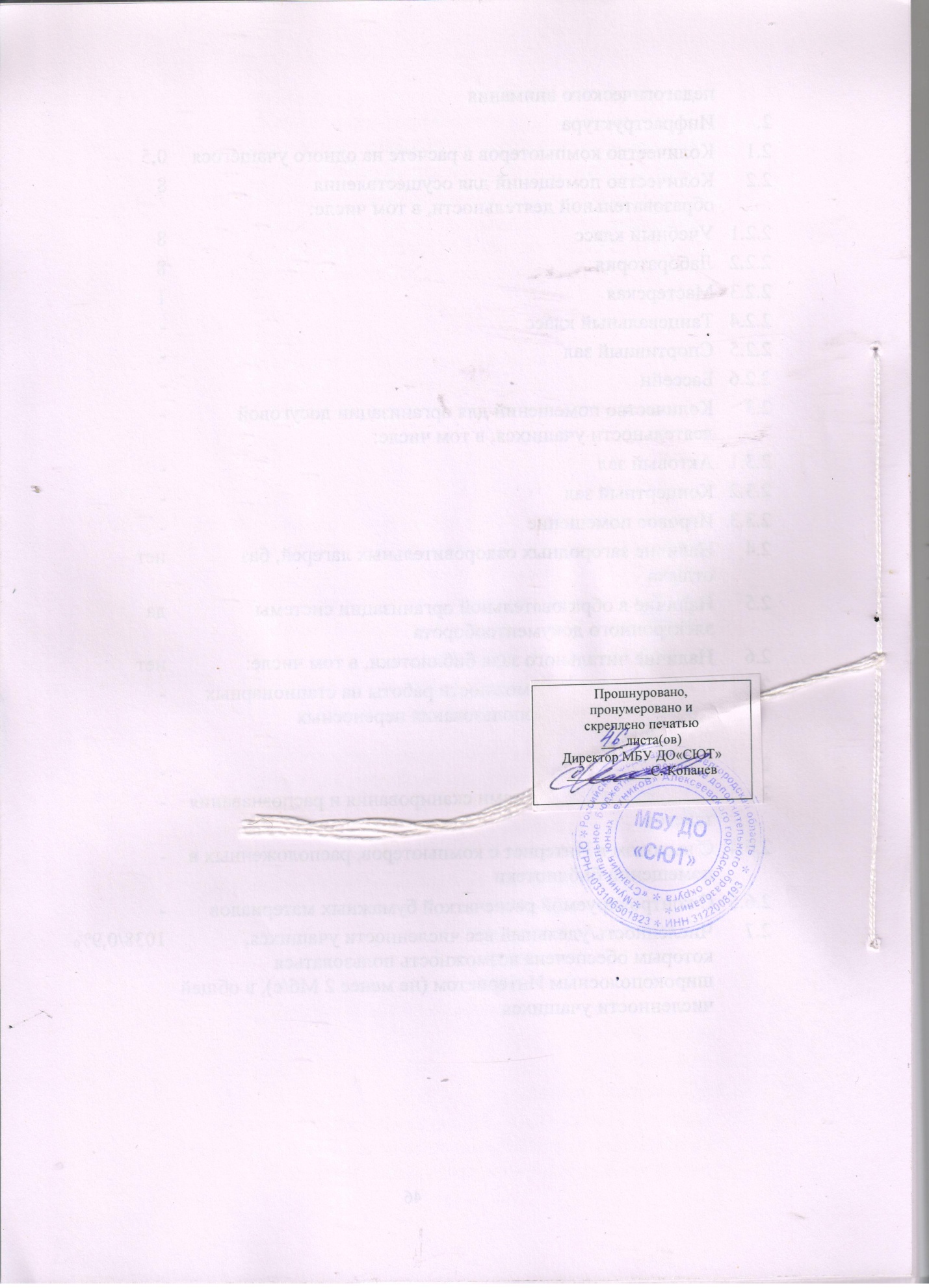 Учебные четвертиНачалоОкончаниеПродолжительностьПервая03 сентября 2018 г.26 октября 2018 г.8 недельВторая06 ноября 2018 г.27 декабря 2018 г.8 недельТретья10 января 2019 г.24 марта 2019 г.10 недельЧетвертая01 апреля 2019 г.31 мая 2019 г.9 недельВсего35 недельКаникулыНачалоОкончаниеПродолжительностьОсенние27 октября 2018 г.05 ноября 2018 г.10 днейЗимние28 декабря 2018 г.09 января 2019 г.13 днейВесенние25 марта 2019 г.31 марта 2019 г.7 днейВсего30 днейЛетние10 кл.1 июня 2019 г.31 августа 2019 г.92 дня№п/пСоциальный партнерФормы взаимодействия1ГИБДДВстречи, беседы, методическая помощь, собрания, инструктажи, конкурсы, соревнования.2ПДНРейды, беседы, совет профилактики. Лекции.  Оказание помощи учащимся «группы риска»,   работа с  семьями социального риска.3ОВД  Встречи, беседы, методическая помощь, собрания, инструктажи.4Управление по делам ГО и ЧСЛекции, беседы, практические занятия, методические рекомендации.5Администрация Алексеевского городского округаСеминары, консультации, методическая помощь, конкурсы, 6Образовательные учреждения города и районаОбмен опытом, соревнования, конкурсы, выставки.7Предприятия городаЭкскурсии, беседы.ПоказательКоличество%Всего объединений 82100%Всего обучающихся1038100%в том числе:- технического направления61960%- художественного направления707%- профессиональная подготовка34933%ДолжностьФ.И.О. (полностью)Образование, специальность по дипломуКвалификационная категорияДолжностьФ.И.О. (полностью)Образование, специальность по дипломуКвалификационная категорияДиректор Копанев Сергей ВладимировичВысшее, учитель труда, физики, информатикивысшаяЗаместитель директораКветка Наталья ГеннадиевнаВысшее, учитель русского языка и литературывысшаяМетодистТолстопятова Антонина ВикторовнаСреднее профессиональное, психолог, преподаватель психологииперваяНаименование общеобразовательных (общеразвивающих) программ ФИО педагога ФИО педагогаКоличество часовКоличество часовКоличество часовКоличество часовКоличество часовКоличество часовКоличество часовКоличество часовКоличество часовСрок реализацииНаименование общеобразовательных (общеразвивающих) программ ФИО педагога ФИО педагога1 год1 год2 год2 год3 год3 год4 год 4 год 4 год Срок реализацииТехническое моделирование (модифицированная)Копанев С.В.Копанев С.В.--2162162162163годаМир в объективе(модифицированная)Ильминская Н.Н.Ильминская Н.Н.--216(2)216(2)216(4)216(4)3 годаРадиотехническое конструирование(авторская)Широких С.В.Широких С.В.--216(2)216(2)2162163 годаСпортивная радиопеленгация (авторская)Широких С.В.Широких С.В.--216(2)216(2)--3 года3 D- моделирование(модифицированная)Костюков А.Г.Костюков А.Г.--2162163 годаКомпьютерный дизайн и графика(модифицированная)Бурыка Н.В.Бурыка Н.В.144(2)144(2)----3 годаКомпьютерная  графика(модифицированная)Шевченко Н.Н.Шевченко Н.Н.144(2)144(2)----3 годаРадиоспорт(модифицированная)Жашков Е.И.Жашков Е.И.144(2)144(2)----3 годаРобототехника(модифицированная)Мощенский Н.И.Мощенский Н.И.144144----3 годаАвтомодельный спорт(модифицированная)Чередниченко Е.В.Чередниченко Е.В.1441442162162162162162162164 годаРакетомодельный спорт(модифицированная)Колосов Л.И.Колосов Л.И.216(2)216(2)2162163 года«Воздушные змеи»(модифицированная)Колосов Л.И.Колосов Л.И.--216(2)216(2)--3 годаРобототехника(модифицированная)Колосов Л.И.Колосов Л.И.--216216--3 годаТехническое моделирование(модифицированная)Шевченко С.В.Шевченко С.В.1441442162162162163 года3 D- моделирование(модифицированная)АкатоваМ.С.АкатоваМ.С.144(3)144(3)216(4)216(4)--2 годаЮный картингист(модифицированная)Ефремов Е.А.Ефремов Е.А.144144216(3)216(3)2162163 годаСудомодельный спорт(модифицированная)Мощенский Н.И.Мощенский Н.И.144(2)144(2)----3 годаАвиамодельный спорт(модифицированная)Мощенский Н.И.Мощенский Н.И.--216(2)216(2)216(2)216(2)3 годаХудожественная обработка природного материала(модифицированная)Сероштан Т.В.Сероштан Т.В.144(2)144(2)----3 годаТехническое моделирование (модифицированная)Костюков В.П.Костюков В.П.--216(2)216(2)--3годаХудожественная обработка природных материалов(модифицированная)Толстопятова А.В.Толстопятова А.В.--2162162162163 годаХудожественная обработка природных материалов(модифицированная)Кветка Н.Г.Кветка Н.Г.--2162162162163 годаПрофессиональное обучениеПрофессиональное обучениеПрофессиональное обучениеПрофессиональное обучениеПрофессиональное обучениеПрофессиональное обучениеПрофессиональное обучениеПрофессиональное обучениеПрофессиональное обучениеПрофессиональное обучениеПрофессиональное обучениеПрофессиональное обучениеПрофессиональное обучениеКаменщик(модифицированная)Каменщик(модифицированная)Шевченко С.В.Шевченко С.В.105(2)105(2)102(2)102(2)-2 года2 годаОператор ЭВМ(модифицированная)Оператор ЭВМ(модифицированная)Зюбан Е.В.Зюбан Е.В.140140---2 года2 годаОператор ЭВМ(модифицированная)Оператор ЭВМ(модифицированная)Рогачева О.Н.Рогачева О.Н.--136136-2 года2 годаОператор ЭВМ(модифицированная)Оператор ЭВМ(модифицированная)Косинова И.В.Косинова И.В.140140---2 года2 годаОператор ЭВМ(модифицированная)Оператор ЭВМ(модифицированная)Кружков Д.Н.Кружков Д.Н.--136136-2 года2 годаОператор ЭВМ(модифицированная)Оператор ЭВМ(модифицированная)Капустина Е.И.Капустина Е.И.--136136-2 года2 годаПовар(модифицированная)Повар(модифицированная)Зюбан М.С.Зюбан М.С.175175170170-2 года2 годаПовар(модифицированная)Повар(модифицированная)Васильченко Е.С.Васильченко Е.С.175175---2 года2 годаПовар(модифицированная)Повар(модифицированная)Дешина В.В.Дешина В.В.--170170-2 года2 годаСварщик(модифицированная)Сварщик(модифицированная)Найденов А.И.Найденов А.И.175175170170-2 года2 годаПродавец(модифицированная)Продавец(модифицированная)Бабакова А.О.Бабакова А.О.175(2)175(2)---2 года2 годаДелопроизводитель (модифицированная)Делопроизводитель (модифицированная)Афанасьева О.И.Афанасьева О.И.105105102102-2 года2 годаХудожник-оформитель (модифицированная)Художник-оформитель (модифицированная)Черняева Е.В.Черняева Е.В.105105---2 года2 годаПортной (модифицированная)Портной (модифицированная)Дудченко Н.В.Дудченко Н.В.210210---2 года2 годаХудожник-оформитель (модифицированная)Художник-оформитель (модифицированная)Злобина Е.И.Злобина Е.И.--102102-2 года2 годаФИО педагогов, наименование объединенийГод обученияКол-во обучающихсяУровень выполненияПДО (%)Результат аттестацииТехническое направлениеТехническое направлениеТехническое направлениеТехническое направлениеТехническое направлениеКостюков А.Г. «3D - моделирование»II128412 об.закончили обучениеКопанев С.В. «Техническое моделирование»II107810 об.переведены  на IIIг. обученияКопанев С.В. «Техническое моделирование»III108210 об.закончили обучениеШироких С.В. «Радиотехническое конструирование»II107610 об.переведены  на IIIг. обученияШироких С.В. «Радиотехническое конструирование»III108510 об.закончили обучениеШироких С.В. «Радиотехническое конструирование»III108410 об.закончили обучениеШироких С.В. «Спортивная радиопеленгация»I158115 об.переведены  на IIг. обученияШироких С.В. «Спортивная радиопеленгация»II108215 об.переведены  на IIIг. обученияБурыка Н.В. «Компьютерная графика и  дизайн»I157415 об.переведены  на IIг. обученияБурыка Н.В. «Компьютерная графика и  дизайн»I157915 об.переведены  на IIг. обученияШевченко Н.Н. «Компьютерная графика»I158115 об.переведены  на IIг. обученияШевченко Н.Н. «Компьютерная графика»I158315 об.переведены  на IIг. обученияИльминская Н.Н.«Мир в объективе» II107410 об.переведены  на IIIг. обученияИльминская Н.Н.«Мир в объективе» II108010 об.переведены  на IIIг. обученияИльминская Н.Н.«Мир в объективе» II108810 об.переведены  на IIIг. обученияИльминская Н.Н.«Мир в объективе» II107210 об.переведены  на IIIг. обученияКолосов Л.И.«Робототехника»I127512 об.переведены  на IIг. обученияШевченко С.В. «Техническое моделирование»III107310 об.закончили обучениеШевченко С.В. «Техническое моделирование»III108410 об.закончили обучениеШевченко С.В. «Техническое моделирование»III108710 об.закончили обучениеКолосов Л.И. «Ракетомоделирование»I158315об. переведены  на IIг. обученияКолосов Л.И. «Ракетомоделирование»II107710 об.переведены  на IIIг. обученияКолосов Л.И. «Ракетомоделирование»III107910 об.закончили обучениеЕфремов Е.А.«Юный картингист»I157415об. переведены  на IIг. обученияЕфремов Е.А.«Юный картингист»II108210 об.переведены  на IIIг. обученияЕфремов Е.А.«Юный картингист»III108810 об.закончили обучениеЕфремов Е.А.«Юный картингист»III107910 об.закончили обучениеЕфремов Е.А.«Юный картингист»III108510 об.закончили обучениеКолосов Л.И. «Воздушные змеи»III109310 об.закончили обучениеКолосов Л.И. «Воздушные змеи»III108910 об.закончили обучениеМощенский Н.И.«Авиамодельный спорт»I158215 об.переведены  на IIг. обученияМощенский Н.И.«Авиамодельный спорт»I157715 об.переведены  на IIг. обученияМощенский Н.И.«Авиамодельный спорт»II108915 об.переведены  на IIIг. обученияМощенский Н.И.«Авиамодельный спорт»III109410 об.закончили обучениеМощенский Н.И.«Робототехника»I128012 об.переведены  на IIг. обученияМощенский Н.И.«Судомодельный спорт»II108510 об.переведены  на IIIг. обученияМощенский Н.И.«Судомодельный спорт»III109310 об.закончили обучениеЧередниченко Е.В. «Автомодельный спорт»I155715 об.переведены  на IIг. обученияЧередниченко Е.В. «Автомодельный спорт»II106310 об.переведены  на IIIг. обученияЧередниченко Е.В. «Автомодельный спорт»II106810 об.переведены  на IIIг. обученияЧередниченко Е.В. «Автомодельный спорт»III105910 об.закончили обучениеЖашков Е.И. «Радиоспорт»I158615об.переведены  на IIг. обученияЖашков Е.И. «Радиоспорт»I157915об.переведены  на IIг. обученияСоколова М.С.«3D - моделирование»I156915 об.переведены  на IIг. обученияСоколова М.С.«3D - моделирование»I157215 об.переведены  на IIг. обученияСоколова М.С.«3D - моделирование»I108415 об.переведены  на IIг. обученияСоколова М.С.«3D - моделирование»II108610 об.закончили обучениеСоколова М.С.«3D - моделирование»II108110 об.закончили обучениеИтого561Художественное направлениеХудожественное направлениеХудожественное направлениеХудожественное направлениеХудожественное направлениеСероштан Т.В. «Художественная обработка природного материала»I159415 об.переведены  на IIг. обученияСероштан Т.В. «Художественная обработка природного материала»I158815 об.переведены  на IIг. обученияТолстопятова А.В. «Художественная обработка природного материала»II108610 об.переведены  на IIIг. обученияТолстопятова А.В. «Художественная обработка природного материала»III108910 об.закончили обучениеКветка Н.Г. «Художественная обработка природного материала»II108810 об.переведены  на IIIг. обученияКветка Н.Г. «Художественная обработка природного материала»III109410 об.закончили обучениеИтого70№Наименование мероприятияФИО педагога, территорияКомандное местоФИО призера1.Областные соревнования обучающихся по комнатным авиационным моделямМощенский Н.И.,п. Северный Белгородского районаIII место – Новиков Павел2.Областная выставка технического творчества обучающихся «От технического моделирования до высоких технологий» в разделе «3D- моделирование»Широких С.В.,г. БелгородIII место – Москальченко Дмитрий3.Областная выставка технического творчества обучающихся «От технического моделирования до высоких технологий» в разделе «Машиностроение и приборостроение»Костюков А.Г.,г. БелгородIII место – Костюков Константин4.Областная выставка детского технического творчества «Техностарт», посвященная 65-летию образования Белгородской областиКопанев С.В., г. БелгородII место – Гончаров Станислав5.Областные соревнования по автомоделизму (открытая  трасса), в зачет областной спартакиады по техническим видам спорта(класс моделей «Багги- 10э 4wd»)Чередниченко Е.В., г. АлексеевкаI место – Гончаров Егор6.Областные соревнования по автомоделизму (открытая  трасса), в зачет областной спартакиады по техническим видам спорта(класс моделей «ТС-10»)Чередниченко Е.В., г. АлексеевкаI место – Гончаров Егор7.Областные соревнования по автомоделизму (открытая  трасса), в зачет областной спартакиады по техническим видам спорта(класс моделей «ТС-10»)Чередниченко Е.В., г. АлексеевкаIIместо – Лаптев Никита8.Областные соревнования по автомоделизму (открытая трасса), в зачет областной спартакиады по техническим видам спорта(класс моделей «ЭЛ-4»)Чередниченко Е.В., г. АлексеевкаII место – Остряков Егор9.Областные соревнования по автомоделизму (открытая трасса), в зачет областной спартакиады по техническим видам спорта(теоретический конкурс «Правила дорожного движения»Чередниченко Е.В., г. АлексеевкаIII место – Гончаров  Егор10.Областные соревнования по автомоделизму (открытая трасса), в зачет областной спартакиады по техническим видам спорта(теоретический конкурс «Правила дорожного движения»Чередниченко Е.В., г. АлексеевкаIII место – Лаптев Никита11.Областные соревнования по автомоделизму (открытая трасса), в зачет областной спартакиады по техническим видам спортаЧередниченко Е.В., г. АлексеевкаI место - командноеКоманда г. Алексеевки12.Областные соревнования обучающихся по судомоделизму для открытых акваторий  (до 1250 мм), в зачет областной спартакиады обучающихся  по техническим видам спорта (класс моделей «ЕСО-S»)Мощенский Н.И., г. АлексеевкаII место – Лаптев Никита13.Областной конкурс медиатворчества «Юная Белгородчина», посвященному 100-летию системы дополнительного (внешкольного) образования детей Акатова М.С.,г. БелгородIместо – Соколов Артём14.Областные робототехнические соревнования «Собери своего робота» в номинации «РобоСумо» категория «СумоLEGO» Мощенский Н.И.,г. БелгородII место – Лысенко Клим15.Областные соревнования по автомоделизму (закрытая  трасса), в зачет областной спартакиады по техническим видам спорта(класс моделей «GT-10»)Чередниченко Е.В., г. АлексеевкаIместо – Гончаров Егор16.Областные соревнования по автомоделизму (закрытая  трасса), в зачет областной спартакиады по техническим видам спорта(класс моделей «ТС-10 Stoсk»)Чередниченко Е.В., г. АлексеевкаIместо – Гончаров Егор17.Областные соревнования по автомоделизму (закрытая  трасса), в зачет областной спартакиады по техническим видам спорта(класс моделей «ТС-10 Stoсk»)Чередниченко Е.В., г. АлексеевкаIIместо – Лаптев Никита18.Областные соревнования по автомоделизму (закрытая  трасса), в зачет областной спартакиады по техническим видам спорта(класс моделей «РЦЕ-12»)Чередниченко Е.В., г. АлексеевкаIместо –  Гончаров Станислав19.Областные соревнования по автомоделизму (закрытая  трасса), в зачет областной спартакиады по техническим видам спорта(класс моделей «GT-10»)Чередниченко Е.В., г. АлексеевкаIIместо – Новиков Павел20.Областные соревнования по автомоделизму (закрытая  трасса), в зачет областной спартакиады по техническим видам спорта(класс моделей «Р-1»)Чередниченко Е.В., г. АлексеевкаIIместо – Долгополов Павел21.Областные соревнования по автомоделизму (закрытая  трасса), в зачет областной спартакиады по техническим видам спортаЧередниченко Е.В., г. АлексеевкаI место - командноеКоманда г. Алексеевки22.Областные соревнования по автомоделизму (закрытая  трасса), в зачет областной спартакиады по техническим видам спортаЧередниченко Е.В., г. АлексеевкаIIIместо - командноеКоманда Алексеевского района23.Открытая выставка ГБУ ДО БелОЦД(Ю)ТТ «Творчество без границ» в разделе «Радуга творчества»Кветка Н.Г.,г. БелгородIместо –Кохан Елизавета24.Открытая выставка ГБУ ДО БелОЦД(Ю)ТТ «Творчество без границ» в разделе «Мастерим бумажный мир»Акатова М.С.,г. БелгородIIIместо –Пустовет Никита25.Открытая выставка ГБУ ДО БелОЦД(Ю)ТТ «Творчество без границ» в разделе «Мастерим бумажный мир»Акатова М.С.,г. БелгородIIместо –Васильченко СофьяПоказательПоказательКол-во%Укомплектованность штата педагогических работников (%)Укомплектованность штата педагогических работников (%)31100%Всего педагогических  работников:Из них:Всего педагогических  работников:Из них:31100%- технической направленности- технической направленности1445%- художественной направленности- художественной направленности310%- профессиональное обучение- профессиональное обучение1445%-  из них внешних совместителей  -  из них внешних совместителей  1961%Вакансии (указать должности)Вакансии (указать должности)нетОбразовательный ценз педагогических работников- с высшим образованием1858%Образовательный ценз педагогических работников- со средним специальным образованием1342%Соответствие уровня квалификации педагогических и иных работников требованиям квалификационной характеристики по соответствующей должности   31100%Педагогически работники, имеющие  квалификационную категорию- всего31100%Педагогически работники, имеющие  квалификационную категорию- высшую929%Педагогически работники, имеющие  квалификационную категорию- первую723%Педагогически работники, имеющие  квалификационную категорию- без категории1548%Состав педагогического коллектива по стажу работы1-5 лет1033%Состав педагогического коллектива по стажу работы5-15 лет619%Состав педагогического коллектива по стажу работы15-25 лет929%Состав педагогического коллектива по стажу работысвыше 25 лет619%Педагогические работники, имеющие  звание Заслуженный учительПедагогические работники, имеющие  звание Заслуженный учитель00Педагогические работники, имеющие государственные и ведомственные награды, почетные званияПедагогические работники, имеющие государственные и ведомственные награды, почетные звания26%Наименование объектаКол-во местПлощадьКоличество единиц ценного оборудованияУчебные лаборатории5 (86 мест)267,3 м28кабинет директора122,3 м21приемная 113,3м22кабинет зам. директора112,6 м24актовый зал 163,5 м20служебное помещение214,5 м20коридоры2150,9 м20туалеты218м20гараж  178 м26подвал1234,7 м20НаличиеконтроляВ наличии. Проводится в соответствии с планом.Формыконтроляфронтальный контроль - состояние преподавания и организации учебного процесса во всех группах;тематический контроль - работа всего педагогического коллектива над какой-либо проблемой (организация контроля усвоения образовательных программ, соблюдение СанПина и т.д.;персональный контроль (работа с новыми педагогами, молодыми специалистами и т.д.; - обзорный (состояние документации, трудовой дисциплины и т.д.)п/п Показатели Единица измерения 1. Образовательная деятельность 1.1 Общая численность учащихся, в том числе: 10381.1.1 Детей дошкольного возраста (3-7 лет) 71.1.2 Детей младшего школьного возраста (7-11 лет) 3851.1.3 Детей среднего школьного возраста (11-15 лет) 3201.1.4 Детей старшего школьного возраста (15-17 лет) 3261.2 Численность учащихся, обучающихся по образовательным программам по договорам об оказании платных образовательных услуг -1.3 Численность/удельный вес численности учащихся, занимающихся в 2-х и более объединениях (кружках, секциях, клубах), в общей численности учащихся 47(4,9%)1.4 Численность/удельный вес численности учащихся с применением дистанционных образовательных технологий, электронного обучения, в общей численности учащихся -1.5 Численность/удельный вес численности учащихся по образовательным программам для детей с выдающимися способностями, в общей численности учащихся -1.6 Численность/удельный вес численности учащихся по образовательным программам, направленным на работу с детьми с особыми потребностями в образовании, в общей численности учащихся, в том числе: -1.6.1 Учащиеся с ограниченными возможностями здоровья -1.6.2 Дети-сироты, дети, оставшиеся без попечения родителей 1.6.3 Дети-мигранты 2 (0,2%)1.6.4 Дети, попавшие в трудную жизненную ситуацию -1.7 Численность/удельный вес численности учащихся, занимающихся учебно-исследовательской, проектной деятельностью, в общей численности учащихся -1.8 Численность/удельный вес численности учащихся, принявших участие в массовых мероприятиях (конкурсы, соревнования, фестивали, конференции), в общей численности учащихся, в том числе: 249/24%1.8.1 На муниципальном уровне 249/24%1.8.2 На региональном уровне 81/7,8% 1.8.3 На межрегиональном уровне 22/2,1% 1.8.4 На федеральном уровне -1.8.5 На международном уровне -1.9 Численность/удельный вес численности учащихся-победителей и призеров массовых мероприятий (конкурсы, соревнования, фестивали, конференции), в общей численности учащихся, в том числе: 81/7,8% 1.9.1 На муниципальном уровне 68/6,5%1.9.2 На региональном уровне 24/2,3% 1.9.3 На межрегиональном уровне 8/0,7% 1.9.4 3-1.9.5 На международном уровне -1.10 Численность/удельный вес численности учащихся, участвующих в образовательных и социальных проектах, в общей численности учащихся, в том числе: -1.10.1 Муниципального уровня -1.10.2 Регионального уровня -1.10.3 Межрегионального уровня -1.10.4 Федерального уровня -1.10.5 Международного уровня -1.11 Количество массовых мероприятий, проведенных образовательной организацией, в том числе: 301.11.1 На муниципальном уровне 301.11.2 На региональном уровне 31.11.3 На межрегиональном уровне -1.11.4 На федеральном уровне -1.11.5 На международном уровне -1.12 Общая численность педагогических работников 311.13 Численность/удельный вес численности педагогических работников, имеющих высшее образование, в общей численности педагогических работников 18/58% 1.14 Численность/удельный вес численности педагогических работников, имеющих высшее образование педагогической направленности (профиля), в общей численности педагогических работников 15/48% 1.15 Численность/удельный вес численности педагогических работников, имеющих среднее профессиональное образование, в общей численности педагогических работников 11/35% 1.16 Численность/удельный вес численности педагогических работников, имеющих среднее профессиональное образование педагогической направленности (профиля), в общей численности педагогических работников 9/29% 1.17 Численность/удельный вес численности педагогических работников, которым по результатам аттестации присвоена квалификационная категория в общей численности педагогических работников, в том числе: 31/100% 1.17.1 Высшая 9/29% 1.17.2 Первая 7/23% 1.18 Численность/удельный вес численности педагогических работников в общей численности педагогических работников, педагогический стаж работы которых составляет: 31/100% 1.18.1 До 5 лет 10/33% 1.18.2 Свыше 30 лет 4/13% 1.19 Численность/удельный вес численности педагогических работников в общей численности педагогических работников в возрасте до 30 лет 8/26% 1.20 Численность/удельный вес численности педагогических работников в общей численности педагогических работников в возрасте от 55 лет 2/6% 1.21 Численность/удельный вес численности педагогических и административно-хозяйственных работников, прошедших за последние 5 лет повышение квалификации/профессиональную переподготовку по профилю педагогической деятельности или иной осуществляемой в образовательной организации деятельности, в общей численности педагогических и административно-хозяйственных работников, 32/97% 1.22 Численность/удельный вес численности специалистов, обеспечивающих методическую деятельность образовательной организации, в общей численности сотрудников образовательной организации 1/2% 1.23 Количество публикаций, подготовленных педагогическими работниками образовательной организации: 1.23.1 За 3 года 171.23.2 За отчетный период 51.24 Наличие в организации дополнительного образования системы психолого-педагогической поддержки одаренных детей, иных групп детей, требующих повышенного педагогического внимания нет 2. Инфраструктура 2.1 Количество компьютеров в расчете на одного учащегося 0,52.2 Количество помещений для осуществления образовательной деятельности, в том числе: 82.2.1 Учебный класс 82.2.2 Лаборатория 82.2.3 Мастерская 12.2.4 Танцевальный класс -2.2.5 Спортивный зал -2.2.6 Бассейн -2.3 Количество помещений для организации досуговой деятельности учащихся, в том числе: -2.3.1 Актовый зал -2.3.2 Концертный зал -2.3.3 Игровое помещение -2.4 Наличие загородных оздоровительных лагерей, баз отдыха нет 2.5 Наличие в образовательной организации системы электронного документооборота да2.6 Наличие читального зала библиотеки, в том числе: нет 2.6.1 С обеспечением возможности работы на стационарных компьютерах или использования переносных компьютеров -2.6.2 С медиатекой-2.6.3 Оснащенного средствами сканирования и распознавания текстов -2.6.4 С выходом в Интернет с компьютеров, расположенных в помещении библиотеки -2.6.5 С контролируемой распечаткой бумажных материалов -2.7 Численность/удельный вес численности учащихся, которым обеспечена возможность пользоваться широкополосным Интернетом (не менее 2 Мб/с), в общей численности учащихся 1038/0,9% 